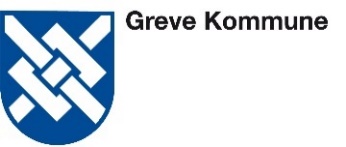 Ansøgning om hjemmetræningBasisoplysninger om barnet og  familienDato for udfyldes af skemaetBarnets navnBarnets CPR-nummerBarnets adresseBarnets funktionsevne og evt. diagnose   Forældres navne samt adresseE-mailTelefonnummer							Skriv her hvis I har fået hjælp til at udfylde ansøgningen2. Oplysninger om træningsmetodenHjemmetræningsmetode(r) og evt. metodeudbyder og kontaktperson for denneKort beskrivelse af hjemmetræningens indhold, metode og udførelse(eksempel på træningsplan, billeder og videoklip vedlægges hvis det er relevant)Hvordan skal barnets hverdag se ud? Hvem skal træne og hvornår? Skal barnet være i daginstitution eller skole?Overordnede mål med træningen; hvad skal træningen gøre for jeres barn?Mål på lang sigt (3-5 år)Mål på kort sigt (½-1 år)
Udfyldes med udgangspunkt i de måltyper, der er relevante for barnet eller den unge. Skemaet kan tage udgangspunkt i evt. metodeudbyders materiale om hjemmetræningsmetoden. Der kan være flere mål indenfor samme måltype.Målene skal være konkrete, specifikke og målbare over tid. Formuleringen af mål kan med fordel tage udgangspunkt i følgende SMART mål:SMARTe mål er:SpecifikkeMålbareAccepterede/aktuelleRealistiskeTidsbestemte.Læs mere om SMART-mål i Socialstyrelsens Metodehåndbog – værktøjer til udredning og handleplan på børnehandicapområdet.Test evt. de endelig mål med følgende spørgsmål:Hvilken konkret færdighed barnet skal mestre, før målet er nået?Er det igennem målformuleringen tydeligt, hvad der skal ske og hvordan man i praksis kan indsamle viden om, hvorvidt målet er nået?Er barnet og familien inddraget i målsætningsarbejdet og er der enighed om, at det er et godt og relevant mål?Er barnets udviklingshistorie taget i betragtning i målsætningsarbejdet i forhold til at kunne fastslå, om målet er realistisk at nå?Er alle relevante fagpersoner (dvs. kommunes tilsynsansvarlige og evt. eksterne fagpersoner) inddraget i målarbejdet iforhold til barnets udviklingshistorie og de ressourcer, der er til rådighed i indsatsen, for at kunne fastslå, om målet er realistisk?Hvor lang tid skal der arbejdes med målet, før man kan forvente at se resultater af indsatsen?Hvordan vil effekten af træningen blive dokumenteret? (rapporter, video mm.)Beskrivelse af familienHvem bor i hjemmet (incl. navn og alder på søskende)Familiens ressourcer i forhold til hjemmetræningenFamiliens forventninger til en hverdag med hjemmetræning, herunder hvordan søskende vil blive påvirkede?Familiens forventninger til, hvordan de kan varetage både en forældre- og en trænerrolle overfor barnet?Ugeplan for hjemmetræningen
Hvis barnet går i dagsinstitution/skole/SFO/klub skal det fremgå af skemaet. Tilføj, hvis barnet også skal trænes i weekender. Bemærk, at der som udgangspunkt ikke bevilges hjælpetimer i weekender.SamtykkeerklæringJeg samtykker til, at der ved behandling af denne ansøgning vil blive delt oplysninger imellem relevante personer i Familierådgivningen og PPR i Greve Kommune. Der vil som led i ansøgningen blive udarbejdet en børnefaglig undersøgelse og en behovsbeskrivelse og der kan i den forbindelse blive inddraget allerede foreliggende oplysninger. Jeg samtykker endvidere til, at der i ved behandling af denne ansøgning må indhentes oplysninger fra daginstitution, skole, egen læge og sygehus, evt. andre.Skriv daginstitution/skole/egen læge/sygehus/andreDatoUnderskriftUnderskriftForventede udgifter til hjemmetræningKompensation for tabt arbejdsfortjeneste (Vedlæg de seneste 3 lønsedler)BudgetforslagDer tages udgangspunkt i 5 ugers ferie pr. år. Vi regner med at holde ______ ugers ferie i løbet af året (sommerferie, jul mv.)Evt. andre informationer eller forhold, som har relevans for hjemmetræningen:MåltyperHvad kan barnet nu?MålHvordan skal det trænes?MotorikKommunikationSociale kompetencerAdfærdAlmindelig daglig livførelse/selvhjælpsfærdighederSanserMåltyperHvad kan barnet nu?MålHvordan skal det trænes?KognitivtSundhed/helbredAndetKlokkenMandagTirsdagOnsdagTorsdagFredagNavn og cpr.nr.Hvor mange timer om ugen?UdgifterFormål/begrundelseBeløb pr årI alt